Красноярский край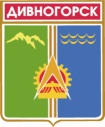 Дивногорский городской Совет депутатовР Е Ш Е Н И Е28.11.2013          		          г. Дивногорск                                № 38–232– ГСО передаче муниципального нежилого помещения в безвозмездное пользование КГБУ «Многофункциональный центр предоставления государственных и муниципальных услуг»В соответствии с пунктом 3 части 1 статьи 16 Федерального закона от 06.10.2003 № 131-ФЗ «Об общих принципах организации местного самоуправления в Российской Федерации», статьей 17.1 Федерального закона от 26.07.2006 № 135-ФЗ «О защите конкуренции», руководствуясь Порядком заключения договоров в отношении муниципального имущества муниципального образования город Дивногорск, утвержденным Решением Дивногорского городского Совета депутатов от 24.02.2011 № 11-69-ГС, статьей 26 Устава города Дивногорска, на основании обращения краевого государственного бюджетного учреждения «Многофункциональный центр предоставления государственных и муниципальных услуг», Дивногорский городской Совет депутатов РЕШИЛ:Предоставить краевому государственному бюджетному учреждению «Многофункциональный центр предоставления государственных и муниципальных услуг» в безвозмездное пользование сроком на 2 (два) года с целевым назначением – для размещения многофункционального центра предоставления государственных и муниципальных услуг муниципальное нежилое помещение общей площадью 119,5 кв.м в здании по адресу: Красноярский край, г. Дивногорск,                ул. Комсомольская, д.2, пом. № 3.Администрации города Дивногорска заключить договоры безвозмездного пользования муниципальным нежилым помещением и возмещения эксплуатационных услуг с краевым государственным бюджетным учреждением «Многофункциональный центр предоставления государственных и муниципальных услуг».Контроль за исполнением настоящего решения возложить на постоянную комиссию по экономической политике, бюджету, налогам и собственности (Заянчуковский А.В.).Настоящее решение вступает в силу со дня подписания.Глава города	Е.Е. Оль Председатель Дивногорского городского Совета депутатов	А.В. Новак 